Supplementary MaterialFigure S1 Flowchart of study population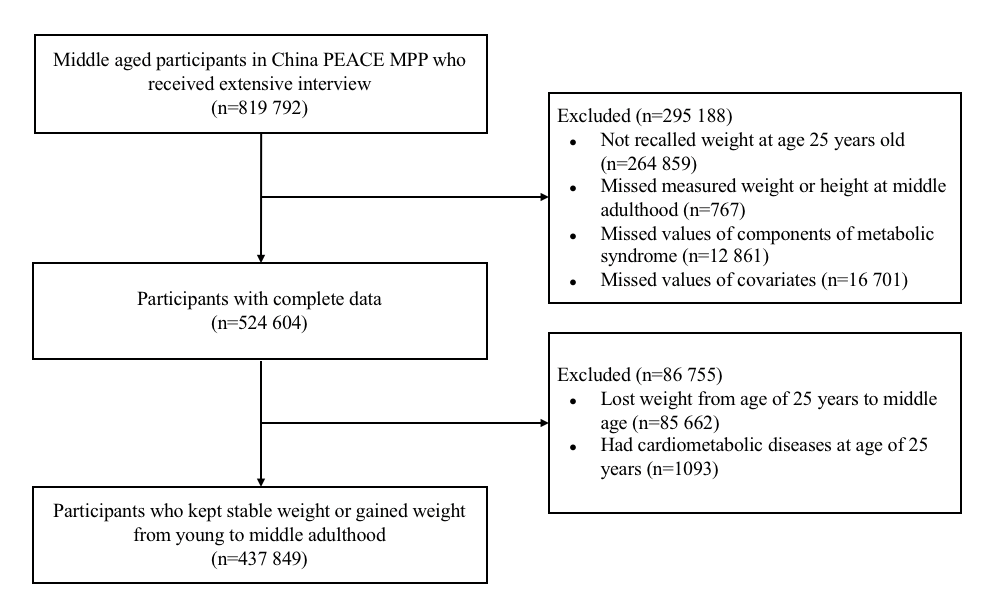 Figure S2 Dose-response association of weight gain from young to middle adulthood with change in component risk factors across BMI categories at young adulthood. 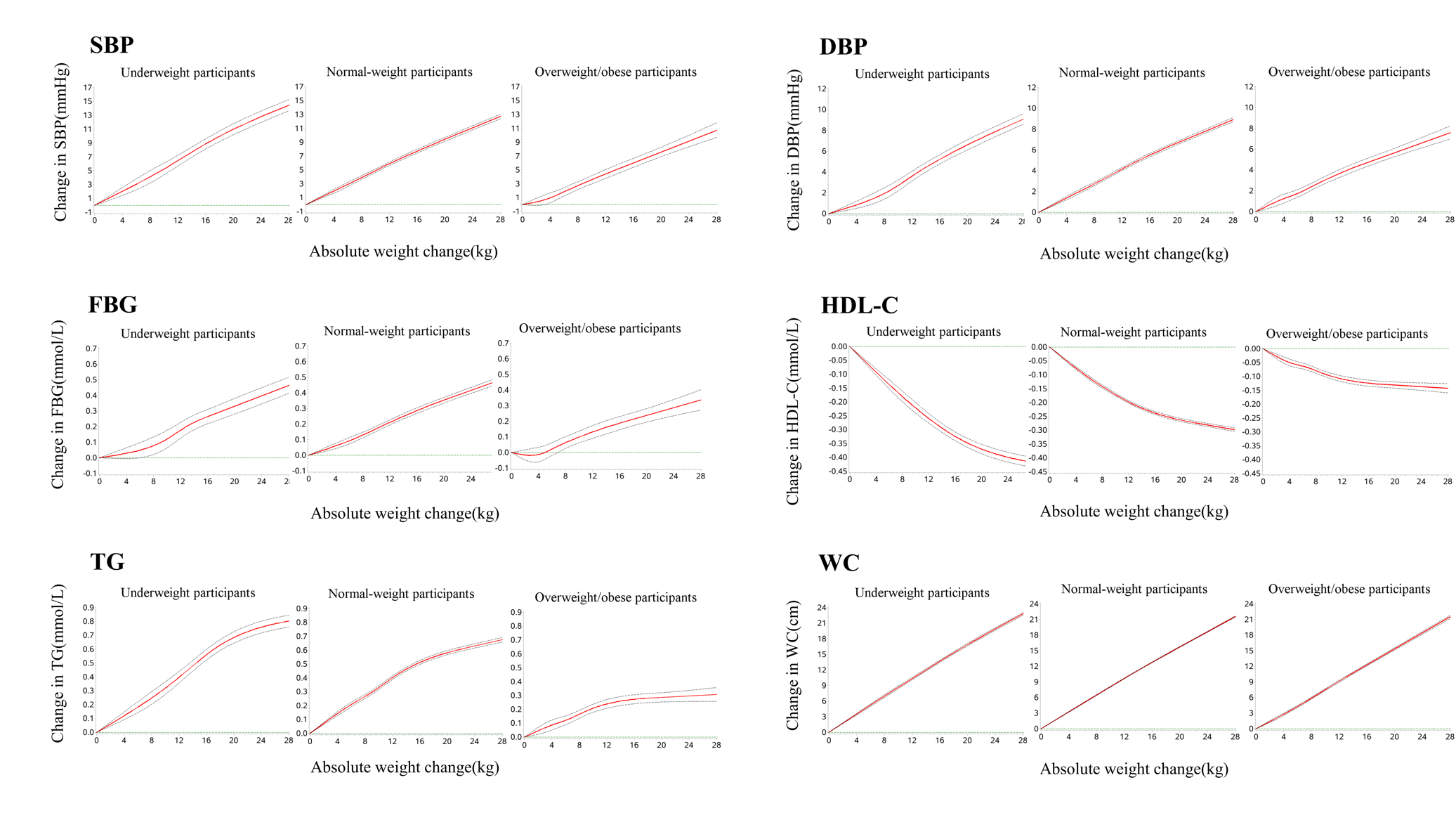 Participants who took antihypertensive drugs were excluded for analysis of SBP and DBP, and participants who took hypoglycemic drugs were excluded for analysis of FBP. Restricted cubic splines were used with five knots (5th, 35th, 50th, 65th, 95th centiles). Reference point is 0 kg for weight gain. The estimated change in component risk factors was indicated by solid lines and 95% confidence intervals by dashed lines. All models were adjusted for age, sex, geographic region, urbanity, education level, income, health insurance status, smoking status, drinking status, dietary patterns, and leisure time physical activity level. Abbreviations: SBP=systolic blood pressure, DBP=diastolic blood pressure, FBG= fasting blood glucose, HDL-C= high-density lipoprotein cholesterol, TG= triglyceride, WC=waist circumference.Table S1 Participant characteristics at screening among the overall participants, participants with complete data, and participants with missing values in the project.Data are the number of participants (percent) or means ± standard deviation. Abbreviations: TG=triglycerides, HDL-C=high density lipoprotein cholesterol, COPD= chronic obstructive pulmonary diseases. Table S2 Odds ratios of metabolic syndrome according to NCEP ATP III criteria with modified waist circumference of 85/80 cm associated with weight gain from young to middle adulthood by overall and BMI categories at young adulthood.Data are odds ratios (95% confidence interval). *Stable weight was used as reference (weight gain < 2.5 kg). †Model 1 adjusted for age, sex, geographic region, urbanity, education level, income, smoking status, drinking status, dietary patterns, leisure time physical activity level, and comorbidities. ‡Model 2 additionally adjusted for current BMI. Metabolic syndrome was defined as meeting 3 or more of the following criteria: (a) high blood pressure–blood pressure ≥ 130/85 mmHg or use of antihypertensive drugs, (b) hyperglycemia–fasting blood glucose (FBG) level ≥ 5.6 mmol/l (100 mg/dl) or use of hypoglycemic drugs, (c) high triglycerides (TG)–TG level ≥ 1.69 mmol/l (150 mg/dl), (d) low high-density lipoprotein cholesterol (HDL-C)–HDL-C level < 1.03 mmol/l (40 mg/dl) in men or < 1.29 mmol/l (50 mg/dl) in women, and (e) central obesity–waist circumference (WC) ≥ 85 cm in men and ≥ 80 cm in women. Table S3 Odds ratios of metabolic syndrome according to NCEP ATP III criteria with modified waist circumference of 90/80 cm associated with weight gain from young to middle adulthood by overall and BMI categories at young adulthood.Data are odds ratios (95% confidence interval). *Stable weight was used as reference (weight gain < 2.5 kg). †Model 1 adjusted for age, sex, geographic region, urbanity, education level, income, smoking status, drinking status, dietary patterns, leisure time physical activity level, and comorbidities. ‡Model 2 additionally adjusted for current BMI. Metabolic syndrome was defined as meeting 3 or more of the following criteria: (a) high blood pressure–blood pressure ≥ 130/85 mmHg or use of antihypertensive drugs, (b) hyperglycemia–fasting blood glucose (FBG) level ≥ 5.6 mmol/l (100 mg/dl) or use of hypoglycemic drugs, (c) high triglycerides (TG)–TG level ≥ 1.69 mmol/l (150 mg/dl), (d) low high-density lipoprotein cholesterol (HDL-C)–HDL-C level < 1.03 mmol/l (40 mg/dl) in men or < 1.29 mmol/l (50 mg/dl) in women, and (e) central obesity–waist circumference (WC) ≥ 90 cm in men and ≥ 80 cm in women. Participants with missing valuesParticipants with complete dataOverall participants in the projectParticipants295188 (36.0)524604 (64.0)819792 (100.0)Age, years51.9 ± 7.852.2 ± 7.652.1 ± 7.7Women175566(59.5)327836(62.5)503402(61.4)Leisure time physical activitySufficient39841(15.8)149965(28.6)189806(24.5)Insufficient2770(1.1)11168(2.1)13938(1.8)Inactive208990(83.1)363471(69.3)572461(73.8)Dietary patternsModern50963(17.3)46106(8.8)97069(11.8)Traditional Southern148545(50.3)270069(51.5)418614(51.1)Traditional Northern77627(26.3)208429(39.7)286056(34.9)Smoking statusCurrent smoker57245(19.5)108821(20.7)166066(20.3)Former smoker8891(3.0)22947(4.4)31838(3.9)Never smoker227637(77.5)392836(74.9)620473(75.8)Current drinker25477(8.8)56609(10.8)82086(10.1)Geographic regionsEastern104296(35.3)193350(36.9)297646(36.3)Central77529(26.3)164082(31.3)241611(29.5)Western113363(38.4)167172(31.9)280535(34.2)UrbanityUrban179604(60.8)317760(60.6)497364(60.7)Rural115584(39.2)206844(39.4)322428(39.3)Education levelPrimary school or lower120877(41.0)189815(36.2)310692(37.9)Middle school96942(32.8)193465(36.9)290407(35.4)High school47766(16.2)89025(17.0)136791(16.7)College or above24189(8.2)48483(9.2)72672(8.9)unknown5404(1.8)3816(0.7)9220(1.1)Household income (¥/year)<10 00049965(16.9)78963(15.1)128928(15.7)10 000-50 000159448(54.0)302624(57.7)462072(56.4)>50 00048544(16.4)107027(20.4)155571(19.0)unknown37218(12.6)35990(6.9)73208(8.9)Metabolic disordersMetabolic syndrome103534(37.8)217878(41.5)321412(40.2)High blood pressure167592(56.8)325189(62.0)492781(60.1)Hyperglycemia171199(60.5)324516(61.9)495715(61.4)High TG92206(31.8)177843(33.9)270049(33.2)Low HDL-C86124(29.6)154868(29.5)240992(29.5)Central obesity104140(35.3)197487(37.6)301627(36.8)ComorbiditiesDiabetes16554(5.6)37248(7.1)53802(6.6)Cardiovascular diseases5479(1.9)17004(3.2)22483(2.7)COPD402(0.1)882(0.2)1284(0.2)Cancer347(0.1)786(0.1)1133(0.1)Per 5–kg weight gainModerate weight gain*Marked weight gain*Extreme weight gain*All participantsModel 1†1.65(1.64-1.66)1.67(1.64-1.71)3.98(3.9-4.07)9.46(9.19-9.74)Model 2‡1.15(1.14-1.16)1.21(1.18-1.24)1.64(1.6-1.68)1.7(1.64-1.76)Underweight Model 1†2.07(2.04-2.11)2.25(1.91-2.65)9.26(7.91-10.84)37.61(32.02-44.19)Model 2‡1.44(1.37-1.52)1.44(1.37-1.52)1.22(1.04-1.44)2.14(1.79-2.55)2.86(2.32-3.53)Normal–weightModel 1†1.86(1.85-1.87)2.18(2.12-2.24)6.24(6.07-6.41)15.68(15.12-16.26)Model 2‡1.18(1.17-1.19)1.33(1.29-1.36)1.83(1.77-1.9)1.69(1.61-1.77)Overweight/obeseModel 1†1.48(1.46-1.51)1.63(1.56-1.7)2.99(2.84-3.16)4.69(4.22-5.21)Model 2‡1.07(1.04-1.1)1.2(1.15-1.26)1.31(1.22-1.41)1.02(0.89-1.17)Per 5–kg weight gainModerate weight gain*Marked weight gain*Extreme weight gain*All participantsModel 1†1.67(1.66-1.68)1.63(1.59-1.66)3.88(3.79-3.96)10.31(10.02-10.62)Model 2‡1.17(1.16-1.17)1.17(1.14-1.2)1.58(1.54-1.62)1.85(1.79-1.92)Underweight Model 1†2.06(2.03-2.1)2.28(1.93-2.7)8.88(7.56-10.44)37(31.36-43.64)Model 2‡1.48(1.41-1.56)1.44(1.37-1.52)1.22(1.03-1.44)1.98(1.66-2.37)2.66(2.15-3.3)Normal–weightModel 1†1.9(1.88-1.91)2.09(2.03-2.15)6.02(5.85-6.19)17.9(17.26-18.57)Model 2‡1.21(1.2-1.23)1.27(1.23-1.3)1.75(1.7-1.81)1.95(1.85-2.05)Overweight/obeseModel 1†1.55(1.53-1.58)1.65(1.58-1.72)3.34(3.17-3.52)5.58(5.02-6.2)Model 2‡1.09(1.06-1.12)1.19(1.13-1.24)1.37(1.27-1.47)1.07(0.93-1.23)